Publicado en Barcelona el 06/02/2020 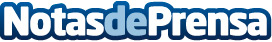 Campmany Abogados confirma su expansión a toda España con una nueva oficina en MadridEl despacho de Barcelona Campmany Abogados, especializado en Derecho Laboral y de la Seguridad Social, ha abierto una nueva oficina junto a la madrileña Plaza de España. Con las dos actuales sedes, la firma presta ahora servicio a todo el país. Jorge Campmany, socio director del bufete, afirma acerca de esta expansión que de esta manera "estamos operativos a escala nacional, con el fin de ayudar a los ciudadanos a conseguir sus derechos en materia laboral y de incapacidad permanente"Datos de contacto:Borja PrietoDirector de Marketing93 419 54 31Nota de prensa publicada en: https://www.notasdeprensa.es/campmany-abogados-confirma-su-expansion-a-toda Categorias: Nacional Derecho Finanzas Madrid Cataluña Emprendedores Recursos humanos Oficinas http://www.notasdeprensa.es